Российская Федерация Приморский край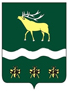 ДУМА 
ЯКОВЛЕВСКОГО МУНИЦИПАЛЬНОГО РАЙОНАРЕШЕНИЕ6 апреля 2020 года      с. Яковлевка                             №  232О внесении изменения в условия приватизации имущества, находящегося в собственности Яковлевского муниципального района, на 2020 годРассмотрев представление Администрации Яковлевского муниципального района от 20.03.2020 № 1219 о внесении изменения в условия приватизации имущества, находящегося в собственности Яковлевского муниципального района, на 2020 год в целях изменения способа приватизации имущественного комплекса, Дума района в соответствии с Положением о приватизации имущества Яковлевского муниципального района, утвержденным решением Думы Яковлевского муниципального района от 14.12.2010 № 477-НПА, на основании статей  26, 30, 70 УставаЯковлевского муниципального района РЕШИЛА:1. Внести в условия приватизации имущества, находящегося в собственности Яковлевского муниципального района, на 2020 год, утвержденные решением Думы Яковлевского муниципального района от 28 января 2020 года № 203, следующее изменение:  пункт 3 таблицы изложить в  следующей редакции:«                                                                                                                                       ».2. Опубликовать настоящее решение в газете «Сельский труженик».3. Настоящее решение вступает в силу со дня его принятия.Председатель ДумыЯковлевского муниципального района                                                          Н.В.Базыль1234563Имущественный комплекс, состоящий из 31 объекта недвижимости (под разборку), в том числе:Приморский край, Яковлевский район,с. Минеральное, военный городок № 3Электронный аукцион, продажа муниципального имущества посредством публичного предложения213248,0 (двести тринадцать тысяч двести сорок восемь)Единовременный платеж, рассрочка платежа не предусмотрена